			  LPD UAS Monthly Usage Report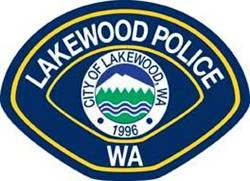 For:  April 2022Total Number of Flights: 2Total Hours Flown: 0.8Report by Detective A. Lee   LK63  5/2/22   253-830-5097DateTime (From) Time(To)Location Duration (Actual Flight Time) / HrsRadius from the control station Max Altitude FlownPurpose04-29-220900110060th St E / 160th Ave E, Sumner0.51500’400’Puyallup EOC / LAHAR Drill04-29-220900110060th St E / 160th Ave E, Sumner0.31000’200’Puyallup EOC / LAHAR Drill